Publicado en  el 23/06/2014 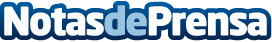 La CEU-UCH, décima universidad europea en investigación y cooperación con el tejido empresarial localLa Universidad CEU Cardenal Herrera se encuentra a la cabeza de las universidades europeas en transferencia de conocimiento derivado de su labor investigadora a las entidades de su entorno más próximo. Datos de contacto:CEU Nota de prensa publicada en: https://www.notasdeprensa.es/la-ceu-uch-decima-universidad-europea-en Categorias: Universidades http://www.notasdeprensa.es